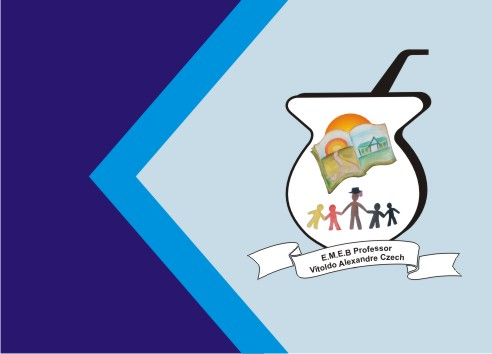 Leia o pequeno texto:Planos e volumesO volume é a trajetória de um plano em movimento. O plano tem posição no espaço e é limitado por planos. O volume pode ser físico como uma pedra ou pode ser criado através de desenhos como ilustração em uma superfície plana.1 - Atividade Essas figuras são todas planas, de volume à elas.	Círculo 	Exemplo: Cilíndro 	Quadrado 	Retângulo 	Triângulo